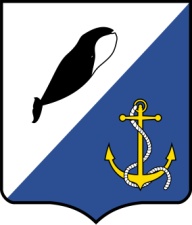 АДМИНИСТРАЦИЯ ПРОВИДЕНСКОГО ГОРОДСКОГО ОКРУГАПРОТОКОЛ № 01заседания Единой комиссии по соблюдению требований к служебному поведению муниципальных служащих Провиденского городского округаи урегулированию конфликта интересовот 10 апреля 2018 г.						                 пгт. ПровиденияКомиссия, сформированная распоряжением главы Администрации Провиденского городского округа от 07 декабря 2016 г. № 309 «О составе Единой комиссии по соблюдению требований к служебному поведению муниципальных служащих органов местного самоуправления Провиденского городского округа и урегулированию конфликта интересов» (с изменениями от 02.08.2017 г. № 183), в составе:	рассмотрев:- протокол Комиссии по координации работы по противодействию коррупции в Чукотском автономном округе от 26 декабря 2017 г. № 8;- анализ (аналитическая справка) проделанной работы в органах местного самоуправления Провиденского городского округа Чукотского АО в 2017 году в сфере противодействия коррупции, в том числе по вопросам соблюдения ограничений и запретов (прилагается), подготовленный заместителем начальника организационно-правового управления Администрации Провиденского городского округа Чукотского АО – Красиковой Е.А.руководствуясь:- Указом Президента Российской Федерации от 1 июля 2010 г. № 821
«О комиссиях по соблюдению требований к служебному поведению федеральных государственных служащих и урегулированию конфликта интересов»;- Федеральным законом от 25 декабря 2008 года № 273-ФЗ «О противодействии коррупции»;- Федеральным законом от 2 марта 2007 года № 25-ФЗ «О муниципальной службе в Российской Федерации»;- Кодексом о муниципальной службе Чукотского автономного округа от 7 августа 2007 года № 74-ОЗ;- Постановлением Администрации Провиденского городского округа от 28 апреля 2016 г. № 111 «Об утверждении Положения о единой комиссии по соблюдению требований к служебному поведению муниципальных служащих органов местного самоуправления Провиденского городского округа и урегулированию конфликта интересов»;решила:В соответствии с  Положением о Единой комиссии по соблюдению требований к служебному поведению муниципальных служащих органов местного самоуправления Провиденского городского округа и урегулированию конфликта интересов, утверждённым постановлением Администрации Провиденского городского округа от 28.04.2016 г. № 111, считать заседании комиссии правомочным.Кворум для проведения заседания соблюдён (2/3 от общего числа членов комиссии). На заседании присутствуют 7 членов комиссии из 10, в том числе 3 члена комиссии, не являющиеся муниципальными служащими. Отсутствуют 3 члена комиссии, находящиеся в отпуске.решила:Шире использовать практику проведения разъяснительной работы среди муниципальных служащих по вопросам, связанным с соблюдением требований к служебному поведению, порядку предотвращения или урегулирования конфликта интересов, порядку предоставления сведений о доходах, расходах и т.п.; периодически проводить семинарские занятия, индивидуальное консультирование; разрабатывать памятки для муниципальных служащих; давать разъяснения на официальном сайте и т.п. Кроме того, в органах местного самоуправления перед началом декларационной кампании в обязательном порядке необходимо проводить обучение муниципальных служащих с приглашением работников органов прокуратуры.Также необходимо предусмотреть организацию обучения (повышения квалификации) лиц, ответственных за профилактику и противодействие коррупции.Разместить протокол заседания Единой комиссии по соблюдению требований к служебному поведению муниципальных служащих Провиденского городского округа и урегулированию конфликта интересов в информационно-телекоммуникационной сети «Интернет» на официальном сайте Провиденского городского округа (раздел «Противодействие коррупции», подраздел «Единая комиссия»).№ п/пФамилия, имя, отчествоДолжностьПримечания1234Председатель комиссии:Председатель комиссии:Председатель комиссии:Председатель комиссии:1Рекун Даниил Викторович- заместитель главы администрации Провиденского городского округа, начальник организационно-правового управления- лицо, ответственное за профилактику и противодействие коррупции в органах местного самоуправления Провиденского городского округаСекретарь комиссии:Секретарь комиссии:Секретарь комиссии:Секретарь комиссии:2Красикова Елена Алексеевна- заместитель начальника организационно-правового Управления - лицо, замещающее должность муниципальной службыЧлены комиссии:Члены комиссии:Члены комиссии:Члены комиссии:3Якубова Наталья Викторовна- директор Муниципального автономного учреждения «Централизованная библиотечная система Провиденского городского округа»- член Общественной палаты Чукотского автономного округа4Церенова Виктория Леонидовна- и.о. директора муниципального бюджетного общеобразовательного учреждения «Школа-интернат среднего общего образования поселка Провидения»
(МБОУ «Ш-ИСОО п. Провидения»)- представитель образовательного учреждения5Попов Евгений Анатольевич- директор муниципального автономного учреждения «Центр культуры и досуга Провиденского городского округа»6Альшевская Варвара Николаевна- заместитель главы Администрации Провиденского городского округа, начальник Управления социальной политики- лицо, замещающее должность муниципальной службы7Ковалькова Анжелика Викторовна- начальник отдела культуры, спорта и туризма управления социальной политики Администрации Провиденского городского округа- лицо, замещающее должность муниципальной службы; лицо, ответственное за профилактику и противодействие коррупции в структурном подразделенииПриглашенные:Приглашенные:Приглашенные:Приглашенные:8Шевкунова Анастасия Валерьевна- документовед управления финансов, экономики и имущественных отношений Администрации Провиденского городского округа - лицо, ответственное за профилактику и противодействие коррупции в структурном подразделенииПредседатель комиссииРекун Д.В.Секретарь комиссииКрасикова Е.А.Члены комиссии:Якубова Н.В.Церенова В.Л.Попов Е.А.Альшевская В.Н.Ковалькова А.В.